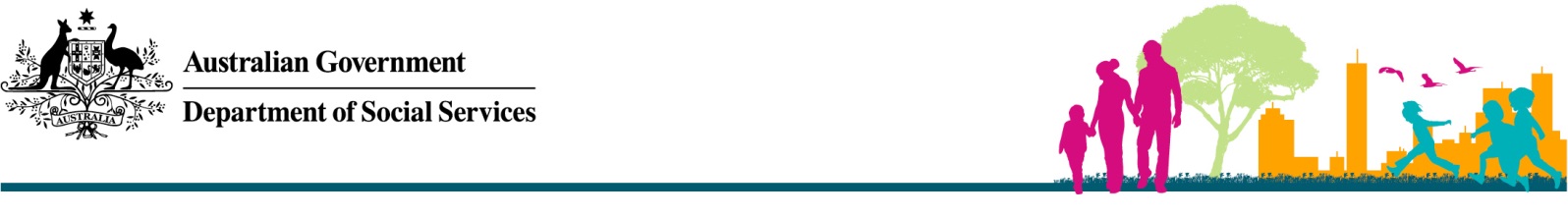 Updated: March 2024National Rental Affordability Scheme (NRAS)NRAS Incentive (indexation)IntroductionThe NRAS Incentive is indexed according to movements in the Rents component of the Housing Group of the Consumer Price Index for the year, December quarter to December quarter as at 1 March, using the weighted average rate of eight capital cities housing component, and is effective from 1 May.Incentive Value for the 2024-25 NRAS yearRents Component — weighted average of eight capital cities — 7.3 per cent increase in 2024-252024-25 NRAS YearHistoric Incentive ValuesContributed byAmountAustralian Government$9,347.42State/Territory$3,115.81Total$12,463.23NRAS YearNRAS Incentive Index ValueAustralian Government ContributionState/Territory ContributionTotal2024-257.3%$9,347.42$3,115.81$12,463.232023-244.0%$8,711.48$2,903.83$11,615.312022-230.4%$8,376.42$2,792.14$11,168.562021-22-1.3%$8,343.05$2,781.02$11,124.072020-210.2%$8,452.94$2,817.65$11,270.592019-200.5%$8,436.07$2,812.02$11,248.092018-190.7%$8,394.10$2,798.03$11,192.132017-180.6%$8,335.75$2,778.58$11,114.332016-171.2%$8,286.03$2,762.01$11,048.042015-162.4%$8,187.78$2,729.26$10,917.042014-153.0%$7,995.88$2,665.29$10,661.172013-143.7%$7,763.00$2,587.00$10,350.002012-134.8%$7,486.00$2,495.00$9,981.002011-124.2%$7,143.00$2,381.00$9,524.002010-115.4%$6,855.00$2,285.00$9,140.002009-108.4%$6,504.00$2,168.00$8,672.002008-09-$6,000.00$2,000.00$8,000.00